2024 Annual Implementation Planfor improving student outcomes Officer Primary School (2742)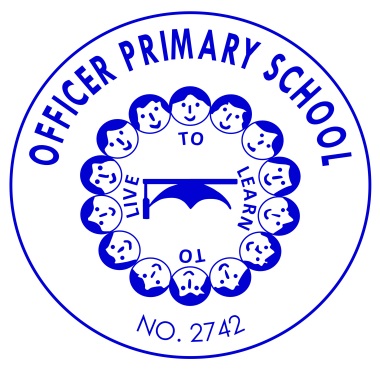 Self-evaluation summary - 2024Select annual goals and KISDefine actions, outcomes, success indicators and activitiesFunding planner Summary of budget and allocated fundingActivities and milestones – Total BudgetActivities and milestones - Equity FundingActivities and milestones - Disability Inclusion FundingActivities and milestones - Schools Mental Health Fund and MenuAdditional funding planner – Total BudgetAdditional funding planner – Equity FundingAdditional funding planner – Disability Inclusion FundingAdditional funding planner – Schools Mental Health Fund and MenuProfessional learning planFISO 2.0 dimensionsSelf-evaluation levelLeadershipThe strategic direction and deployment of resources to create and reflect shared goals and values; high expectations; and a positive, safe and orderly learning environmentLeadershipShared development of a culture of respect and collaboration with positive and supportive relationships between students and staff at the coreTeaching and learningDocumented teaching and learning program based on the Victorian Curriculum and senior secondary pathways, incorporating extra-curricula programsTeaching and learningUse of common and subject-specific high impact teaching and learning strategies as part of a shared and responsive teaching and learning model implemented through positive and supportive student-staff relationshipsAssessmentSystematic use of data and evidence to drive the prioritisation, development, and implementation of actions in schools and classrooms.AssessmentSystematic use of assessment strategies and measurement practices to obtain and provide feedback on student learning growth, attainment and wellbeing capabilitiesEngagementStrong relationships and active partnerships between schools and families/carers, communities, and organisations to strengthen students’ participation and  engagement in schoolEngagementActivation of student voice and agency, including in leadership and learning, to strengthen students’ participation and engagement in schoolSupport and resourcesResponsive, tiered and contextualised approaches and strong relationships to support student learning, wellbeing and inclusionSupport and resourcesEffective use of resources and active partnerships with families/carers, specialist providers and community organisations to provide responsive support to studentsEnter your reflective commentsConsiderations for 2024Documents that support this planFour-year strategic goalsIs this selected for focus this year?Four-year strategic targets12-month targetThe 12-month target is an incremental step towards meeting the 4-year target, using the same data set.Priorities goal
In 2024 we will continue to focus on student learning - with an increased focus on numeracy - and student wellbeing through the priorities goal, a learning key improvement strategy and a wellbeing key improvement strategy.NoSupport for the prioritiesTo improve learning outcomes for all students.YesTarget 1.1For 2024, increase percentage of Year 3 NAPLAN students achieving in either the strong or exceeding proficiency levelIncrease Reading from 68% (2023-baseline) to 70% Increase Writing from 80% (2023 - baseline) to 81% Increase Numeracy from 72% (2023 baseline) to 73%To improve learning outcomes for all students.YesTarget 1.2For 2024, increase percentage of Year 5 NAPLAN students achieving in either the strong or exceeding proficiency level Increase Reading from 67% (2023- baseline) to 70% Increase Writing from 72% (2023-baseline) to 74% Increase Numeracy from 28%(2023- baseline) to 30%To improve learning outcomes for all students.YesBy 2026, increase the percentage of positive endorsement on the AtoSS for:Stimulating learning from 92% (2022) to 95%.Differentiated learning challenge to be maintained at 98% (2022).Student voice and agency from 85% (2022) to 90%.For 2024, increase the percentage of positive endorsement on the AtoSS for:Stimulating learning from 92% (2022) to 93%.Differentiated learning challenge to be maintained at 98% (2022).Student voice and agency from 85% (2022) to 87%.To improve learning outcomes for all students.YesBy 2026, increase the percentage of positive endorsement on the SSS for:Academic emphasis from 68% (2022) to 80%.Guaranteed and viable curriculum from 73% (2022) to 80%.Instructional leadership from 59% (2022) to 80%.Professional learning to improve practice from 50% (2022) to 80%Knowledge of high impact teaching strategies from 75% (2022) to 85%.For 2024, increase the percentage of positive endorsement on the SSS for:Academic emphasis to 75%.Guaranteed and viable curriculum to 76%.Instructional leadership to 70%.Professional learning to improve practice to 70%Knowledge of high impact teaching strategies to 80%.To improve student wellbeing and engagement.YesBy 2026, increase the percentage of positive endorsement on the AtoSS for:Sense of connectedness 94% (2022) to be maintained or improved.Managing bullying 95% (2022) to be maintained or improved.Self–regulation and goal setting 97% (2022) to be maintained or improved.Motivation and interest from 89% (2022) to 92%.Perseverance from 88% (2022) to 92%.For 2024, increase the percentage of positive endorsement on the AtoSS for:Sense of connectedness 94% to be maintained or improved.Managing bullying 95% to be maintained or improved.Self–regulation and goal setting 97% to be maintained or improved.Motivation and interest from 89% to 90%.Perseverance from 88% (2022) to 90%.To improve student wellbeing and engagement.YesBy 2026, increase the percentage of positive endorsement on the SSS for:Collective efficacy from 72% (2022) to 90%.Collective responsibility from 83% to 90%.For 2024, increase the percentage of positive endorsement on the SSS for:Collective efficacy to 80%.Collective responsibility to 87%.Goal 2To improve learning outcomes for all students.To improve learning outcomes for all students.12-month target 2.1-month targetTarget 1.1

For 2024, increase percentage of Year 3 NAPLAN students achieving in either the  strong or exceeding proficiency level

Increase Reading from 68% (2023-baseline)  to 70% 

 

Increase Writing from 80% (2023 - baseline) to 81%

 

Increase Numeracy from 72% (2023 baseline) to 73%Target 1.1

For 2024, increase percentage of Year 3 NAPLAN students achieving in either the  strong or exceeding proficiency level

Increase Reading from 68% (2023-baseline)  to 70% 

 

Increase Writing from 80% (2023 - baseline) to 81%

 

Increase Numeracy from 72% (2023 baseline) to 73%12-month target 2.2-month targetTarget 1.2

For 2024, increase percentage of Year 5 NAPLAN students achieving in either the  strong or exceeding proficiency level

 

Increase Reading from 67% (2023- baseline) to 70% 

 

Increase Writing from 72% (2023-baseline) to 74%

 

Increase Numeracy from 28%(2023- baseline) to 30%Target 1.2

For 2024, increase percentage of Year 5 NAPLAN students achieving in either the  strong or exceeding proficiency level

 

Increase Reading from 67% (2023- baseline) to 70% 

 

Increase Writing from 72% (2023-baseline) to 74%

 

Increase Numeracy from 28%(2023- baseline) to 30%12-month target 2.3-month targetFor 2024, increase the percentage of positive endorsement on the AtoSS for:

Stimulating learning from 92% (2022) to 93%.
Differentiated learning challenge to be maintained at 98% (2022).
Student voice and agency from 85% (2022) to 87%.For 2024, increase the percentage of positive endorsement on the AtoSS for:

Stimulating learning from 92% (2022) to 93%.
Differentiated learning challenge to be maintained at 98% (2022).
Student voice and agency from 85% (2022) to 87%.12-month target 2.4-month targetFor 2024, increase the percentage of positive endorsement on the SSS for:

Academic emphasis to 75%.
Guaranteed and viable curriculum  to 76%.
Instructional leadership to 70%.
Professional learning to improve practice to 70%
Knowledge of high impact teaching strategies to 80%.For 2024, increase the percentage of positive endorsement on the SSS for:

Academic emphasis to 75%.
Guaranteed and viable curriculum  to 76%.
Instructional leadership to 70%.
Professional learning to improve practice to 70%
Knowledge of high impact teaching strategies to 80%.Key Improvement StrategiesKey Improvement StrategiesIs this KIS selected for focus this year?KIS 2.aLeadershipBuild instructional leadership capacity that supports a collaborative approach to improving student outcomes in literacy and numeracy.YesKIS 2.bTeaching and learningBuild teacher capacity to differentiate literacy/numeracy teaching to ensure challenge and progress for every student.YesKIS 2.cTeaching and learningBuild a guaranteed, viable and engaging curriculum to enhance student learning with a focus on numeracy.YesExplain why the school has selected this KIS as a focus for this year. Please make reference to the self-evaluation, relevant school data, the progress against School Strategic Plan (SSP) goals, targets, and the diagnosis of issues requiring particular attention.We are presently in the 'evolving' phase for both Leadership & Teaching and Learning. Our school review identified curriculum documentation as an area for focus and we have started creating contextualised school curriculum maps that require further strengthening through the addition of differentiation & reasonable adjustments. This year we would like to focus on strengthening specialist subjects through curriculum plans also as this was not so much of a focus during 2023. We focus in 2024 on making our planners engaging and embedding the instructional model as part of planning for subjects.

DET has made curriculum documentation and planning as a priority area for 2024 based on SEVR goals.  As we have launched our whole-school instructional model this year we would like to see 'differentiation' in the classes with a focus on numeracy initially. 

Leadership development continues to be a focus in the areas of teaching and learning, assessment design, reporting and collegiate observations as we have a fairly new leadership profile at the school. We are presently in the 'evolving' phase for both Leadership & Teaching and Learning. Our school review identified curriculum documentation as an area for focus and we have started creating contextualised school curriculum maps that require further strengthening through the addition of differentiation & reasonable adjustments. This year we would like to focus on strengthening specialist subjects through curriculum plans also as this was not so much of a focus during 2023. We focus in 2024 on making our planners engaging and embedding the instructional model as part of planning for subjects.

DET has made curriculum documentation and planning as a priority area for 2024 based on SEVR goals.  As we have launched our whole-school instructional model this year we would like to see 'differentiation' in the classes with a focus on numeracy initially. 

Leadership development continues to be a focus in the areas of teaching and learning, assessment design, reporting and collegiate observations as we have a fairly new leadership profile at the school. Goal 3To improve student wellbeing and engagement.To improve student wellbeing and engagement.12-month target 3.1-month targetFor 2024, increase the percentage of positive endorsement on the AtoSS for:

Sense of connectedness 94% to be maintained or improved.
Managing bullying 95% to be maintained or improved.
Self–regulation and goal setting 97% to be maintained or improved.
Motivation and interest from 89% to 90%.
Perseverance from 88% (2022) to 90%.For 2024, increase the percentage of positive endorsement on the AtoSS for:

Sense of connectedness 94% to be maintained or improved.
Managing bullying 95% to be maintained or improved.
Self–regulation and goal setting 97% to be maintained or improved.
Motivation and interest from 89% to 90%.
Perseverance from 88% (2022) to 90%.12-month target 3.2-month targetFor 2024, increase the percentage of positive endorsement on the SSS for:

Collective efficacy to 80%.
Collective responsibility to 87%.For 2024, increase the percentage of positive endorsement on the SSS for:

Collective efficacy to 80%.
Collective responsibility to 87%.Key Improvement StrategiesKey Improvement StrategiesIs this KIS selected for focus this year?KIS 3.aTeaching and learningProvide a stimulating learning environment where students are active learners who connect with the school and wider community.NoKIS 3.bEngagementDevelop a culture of high expectations and aspirations for all students.YesKIS 3.cEngagementEnable authentic student voice to provide opportunities for students to collaborate and make decisions around their learning.NoExplain why the school has selected this KIS as a focus for this year. Please make reference to the self-evaluation, relevant school data, the progress against School Strategic Plan (SSP) goals, targets, and the diagnosis of issues requiring particular attention.Engagement will be a priority area for 2024 as we embed our whole-school 'behaviour responsibilities' with students, 'restorative justice' processes for student management and a continued focus on embedding our new G.R.O.W.T.H school values across all of our work in and out of the classroom.
We are further developing high expectations through building consistent practices across the school to promote routine & rigour through establishment of clear processes and handbooks for Student Engagement, Teaching and Learning & Well being. We plan to launch our whole school wide positive behaviour matrix to complement this work by the end of the year. 
As we launch the new work there is a need for strong accountability measures to ensure high-expectations are met. This includes regular SIT meetings to discuss progress, interviews with teachers regarding curriculum planners, strong PDP processes, minutes across the school and regular professional learning taking place.
Engagement will be a priority area for 2024 as we embed our whole-school 'behaviour responsibilities' with students, 'restorative justice' processes for student management and a continued focus on embedding our new G.R.O.W.T.H school values across all of our work in and out of the classroom.
We are further developing high expectations through building consistent practices across the school to promote routine & rigour through establishment of clear processes and handbooks for Student Engagement, Teaching and Learning & Well being. We plan to launch our whole school wide positive behaviour matrix to complement this work by the end of the year. 
As we launch the new work there is a need for strong accountability measures to ensure high-expectations are met. This includes regular SIT meetings to discuss progress, interviews with teachers regarding curriculum planners, strong PDP processes, minutes across the school and regular professional learning taking place.
Goal 2To improve learning outcomes for all students.To improve learning outcomes for all students.To improve learning outcomes for all students.To improve learning outcomes for all students.To improve learning outcomes for all students.12-month target 2.1 targetTarget 1.1

For 2024, increase percentage of Year 3 NAPLAN students achieving in either the  strong or exceeding proficiency level

Increase Reading from 68% (2023-baseline)  to 70% 

 

Increase Writing from 80% (2023 - baseline) to 81%

 

Increase Numeracy from 72% (2023 baseline) to 73%Target 1.1

For 2024, increase percentage of Year 3 NAPLAN students achieving in either the  strong or exceeding proficiency level

Increase Reading from 68% (2023-baseline)  to 70% 

 

Increase Writing from 80% (2023 - baseline) to 81%

 

Increase Numeracy from 72% (2023 baseline) to 73%Target 1.1

For 2024, increase percentage of Year 3 NAPLAN students achieving in either the  strong or exceeding proficiency level

Increase Reading from 68% (2023-baseline)  to 70% 

 

Increase Writing from 80% (2023 - baseline) to 81%

 

Increase Numeracy from 72% (2023 baseline) to 73%Target 1.1

For 2024, increase percentage of Year 3 NAPLAN students achieving in either the  strong or exceeding proficiency level

Increase Reading from 68% (2023-baseline)  to 70% 

 

Increase Writing from 80% (2023 - baseline) to 81%

 

Increase Numeracy from 72% (2023 baseline) to 73%Target 1.1

For 2024, increase percentage of Year 3 NAPLAN students achieving in either the  strong or exceeding proficiency level

Increase Reading from 68% (2023-baseline)  to 70% 

 

Increase Writing from 80% (2023 - baseline) to 81%

 

Increase Numeracy from 72% (2023 baseline) to 73%12-month target 2.2 targetTarget 1.2

For 2024, increase percentage of Year 5 NAPLAN students achieving in either the  strong or exceeding proficiency level

 

Increase Reading from 67% (2023- baseline) to 70% 

 

Increase Writing from 72% (2023-baseline) to 74%

 

Increase Numeracy from 28%(2023- baseline) to 30%Target 1.2

For 2024, increase percentage of Year 5 NAPLAN students achieving in either the  strong or exceeding proficiency level

 

Increase Reading from 67% (2023- baseline) to 70% 

 

Increase Writing from 72% (2023-baseline) to 74%

 

Increase Numeracy from 28%(2023- baseline) to 30%Target 1.2

For 2024, increase percentage of Year 5 NAPLAN students achieving in either the  strong or exceeding proficiency level

 

Increase Reading from 67% (2023- baseline) to 70% 

 

Increase Writing from 72% (2023-baseline) to 74%

 

Increase Numeracy from 28%(2023- baseline) to 30%Target 1.2

For 2024, increase percentage of Year 5 NAPLAN students achieving in either the  strong or exceeding proficiency level

 

Increase Reading from 67% (2023- baseline) to 70% 

 

Increase Writing from 72% (2023-baseline) to 74%

 

Increase Numeracy from 28%(2023- baseline) to 30%Target 1.2

For 2024, increase percentage of Year 5 NAPLAN students achieving in either the  strong or exceeding proficiency level

 

Increase Reading from 67% (2023- baseline) to 70% 

 

Increase Writing from 72% (2023-baseline) to 74%

 

Increase Numeracy from 28%(2023- baseline) to 30%12-month target 2.3 targetFor 2024, increase the percentage of positive endorsement on the AtoSS for:

Stimulating learning from 92% (2022) to 93%.
Differentiated learning challenge to be maintained at 98% (2022).
Student voice and agency from 85% (2022) to 87%.For 2024, increase the percentage of positive endorsement on the AtoSS for:

Stimulating learning from 92% (2022) to 93%.
Differentiated learning challenge to be maintained at 98% (2022).
Student voice and agency from 85% (2022) to 87%.For 2024, increase the percentage of positive endorsement on the AtoSS for:

Stimulating learning from 92% (2022) to 93%.
Differentiated learning challenge to be maintained at 98% (2022).
Student voice and agency from 85% (2022) to 87%.For 2024, increase the percentage of positive endorsement on the AtoSS for:

Stimulating learning from 92% (2022) to 93%.
Differentiated learning challenge to be maintained at 98% (2022).
Student voice and agency from 85% (2022) to 87%.For 2024, increase the percentage of positive endorsement on the AtoSS for:

Stimulating learning from 92% (2022) to 93%.
Differentiated learning challenge to be maintained at 98% (2022).
Student voice and agency from 85% (2022) to 87%.12-month target 2.4 targetFor 2024, increase the percentage of positive endorsement on the SSS for:

Academic emphasis to 75%.
Guaranteed and viable curriculum  to 76%.
Instructional leadership to 70%.
Professional learning to improve practice to 70%
Knowledge of high impact teaching strategies to 80%.For 2024, increase the percentage of positive endorsement on the SSS for:

Academic emphasis to 75%.
Guaranteed and viable curriculum  to 76%.
Instructional leadership to 70%.
Professional learning to improve practice to 70%
Knowledge of high impact teaching strategies to 80%.For 2024, increase the percentage of positive endorsement on the SSS for:

Academic emphasis to 75%.
Guaranteed and viable curriculum  to 76%.
Instructional leadership to 70%.
Professional learning to improve practice to 70%
Knowledge of high impact teaching strategies to 80%.For 2024, increase the percentage of positive endorsement on the SSS for:

Academic emphasis to 75%.
Guaranteed and viable curriculum  to 76%.
Instructional leadership to 70%.
Professional learning to improve practice to 70%
Knowledge of high impact teaching strategies to 80%.For 2024, increase the percentage of positive endorsement on the SSS for:

Academic emphasis to 75%.
Guaranteed and viable curriculum  to 76%.
Instructional leadership to 70%.
Professional learning to improve practice to 70%
Knowledge of high impact teaching strategies to 80%.KIS 2.aThe strategic direction and deployment of resources to create and reflect shared goals and values; high expectations; and a positive, safe and orderly learning environmentBuild instructional leadership capacity that supports a collaborative approach to improving student outcomes in literacy and numeracy.Build instructional leadership capacity that supports a collaborative approach to improving student outcomes in literacy and numeracy.Build instructional leadership capacity that supports a collaborative approach to improving student outcomes in literacy and numeracy.Build instructional leadership capacity that supports a collaborative approach to improving student outcomes in literacy and numeracy.Build instructional leadership capacity that supports a collaborative approach to improving student outcomes in literacy and numeracy.ActionsRapid Action Plans collaboratively developed in the areas of numeracy and literacy along with clear goals and targets for each Term
Further Embedding PLC's through the guidance of our PLC coach; Ray Keso. 
Regular Principal class meetings with Learning Specialists to build their instructional capacity to monitor the implementation of our whole-school Instructional Model & PLC implementation
Strategic allocation of Professional Learning for literacy and numeracy; in the areas of differentiation and instructional leadership
Strategic Timetabling to promote learning walks and collegiate observation/Instructional coaching sessions
Setting leadership coaching sessions
Networking with similar schools to understand other effective and collaborative approaches to improve outcomes in literacy and numeracy 

Rapid Action Plans collaboratively developed in the areas of numeracy and literacy along with clear goals and targets for each Term
Further Embedding PLC's through the guidance of our PLC coach; Ray Keso. 
Regular Principal class meetings with Learning Specialists to build their instructional capacity to monitor the implementation of our whole-school Instructional Model & PLC implementation
Strategic allocation of Professional Learning for literacy and numeracy; in the areas of differentiation and instructional leadership
Strategic Timetabling to promote learning walks and collegiate observation/Instructional coaching sessions
Setting leadership coaching sessions
Networking with similar schools to understand other effective and collaborative approaches to improve outcomes in literacy and numeracy 

Rapid Action Plans collaboratively developed in the areas of numeracy and literacy along with clear goals and targets for each Term
Further Embedding PLC's through the guidance of our PLC coach; Ray Keso. 
Regular Principal class meetings with Learning Specialists to build their instructional capacity to monitor the implementation of our whole-school Instructional Model & PLC implementation
Strategic allocation of Professional Learning for literacy and numeracy; in the areas of differentiation and instructional leadership
Strategic Timetabling to promote learning walks and collegiate observation/Instructional coaching sessions
Setting leadership coaching sessions
Networking with similar schools to understand other effective and collaborative approaches to improve outcomes in literacy and numeracy 

Rapid Action Plans collaboratively developed in the areas of numeracy and literacy along with clear goals and targets for each Term
Further Embedding PLC's through the guidance of our PLC coach; Ray Keso. 
Regular Principal class meetings with Learning Specialists to build their instructional capacity to monitor the implementation of our whole-school Instructional Model & PLC implementation
Strategic allocation of Professional Learning for literacy and numeracy; in the areas of differentiation and instructional leadership
Strategic Timetabling to promote learning walks and collegiate observation/Instructional coaching sessions
Setting leadership coaching sessions
Networking with similar schools to understand other effective and collaborative approaches to improve outcomes in literacy and numeracy 

Rapid Action Plans collaboratively developed in the areas of numeracy and literacy along with clear goals and targets for each Term
Further Embedding PLC's through the guidance of our PLC coach; Ray Keso. 
Regular Principal class meetings with Learning Specialists to build their instructional capacity to monitor the implementation of our whole-school Instructional Model & PLC implementation
Strategic allocation of Professional Learning for literacy and numeracy; in the areas of differentiation and instructional leadership
Strategic Timetabling to promote learning walks and collegiate observation/Instructional coaching sessions
Setting leadership coaching sessions
Networking with similar schools to understand other effective and collaborative approaches to improve outcomes in literacy and numeracy 

OutcomesStudents: clear understanding of the purpose of our whole-school instructional model and high-levels of connectedness in numeracy and literacy classes due clear differentiation of work. 

Teachers: consistent application of OPS Teaching and Learning model, consistent application of school's PLC cycle during meetings, improved teacher-judgements relating to liteeracy/numeracy, classroom teachers producing effective curriculum maps connected closely to the Victorian curriculum along with evidence of clear use of pre-test data to inform curriculum plans. High-quality activities for numeracy.  
 
Leaders: modelling numeracy lessons in staff meetings/classrooms, team-teaching numeracy with peers, leading effective PLC structures and meetings, engagement in professional learning linked to Numeracy and implementing collegiate observation practiceStudents: clear understanding of the purpose of our whole-school instructional model and high-levels of connectedness in numeracy and literacy classes due clear differentiation of work. 

Teachers: consistent application of OPS Teaching and Learning model, consistent application of school's PLC cycle during meetings, improved teacher-judgements relating to liteeracy/numeracy, classroom teachers producing effective curriculum maps connected closely to the Victorian curriculum along with evidence of clear use of pre-test data to inform curriculum plans. High-quality activities for numeracy.  
 
Leaders: modelling numeracy lessons in staff meetings/classrooms, team-teaching numeracy with peers, leading effective PLC structures and meetings, engagement in professional learning linked to Numeracy and implementing collegiate observation practiceStudents: clear understanding of the purpose of our whole-school instructional model and high-levels of connectedness in numeracy and literacy classes due clear differentiation of work. 

Teachers: consistent application of OPS Teaching and Learning model, consistent application of school's PLC cycle during meetings, improved teacher-judgements relating to liteeracy/numeracy, classroom teachers producing effective curriculum maps connected closely to the Victorian curriculum along with evidence of clear use of pre-test data to inform curriculum plans. High-quality activities for numeracy.  
 
Leaders: modelling numeracy lessons in staff meetings/classrooms, team-teaching numeracy with peers, leading effective PLC structures and meetings, engagement in professional learning linked to Numeracy and implementing collegiate observation practiceStudents: clear understanding of the purpose of our whole-school instructional model and high-levels of connectedness in numeracy and literacy classes due clear differentiation of work. 

Teachers: consistent application of OPS Teaching and Learning model, consistent application of school's PLC cycle during meetings, improved teacher-judgements relating to liteeracy/numeracy, classroom teachers producing effective curriculum maps connected closely to the Victorian curriculum along with evidence of clear use of pre-test data to inform curriculum plans. High-quality activities for numeracy.  
 
Leaders: modelling numeracy lessons in staff meetings/classrooms, team-teaching numeracy with peers, leading effective PLC structures and meetings, engagement in professional learning linked to Numeracy and implementing collegiate observation practiceStudents: clear understanding of the purpose of our whole-school instructional model and high-levels of connectedness in numeracy and literacy classes due clear differentiation of work. 

Teachers: consistent application of OPS Teaching and Learning model, consistent application of school's PLC cycle during meetings, improved teacher-judgements relating to liteeracy/numeracy, classroom teachers producing effective curriculum maps connected closely to the Victorian curriculum along with evidence of clear use of pre-test data to inform curriculum plans. High-quality activities for numeracy.  
 
Leaders: modelling numeracy lessons in staff meetings/classrooms, team-teaching numeracy with peers, leading effective PLC structures and meetings, engagement in professional learning linked to Numeracy and implementing collegiate observation practiceSuccess IndicatorsAttitudes to School Survey Data
SSS data relating to academic emphasis, guaranteed and viable curriculum and instructional leadership
Effective PLC minutes across teams
IEP completion rate
Professional Learning attendance by leaders and teachers
NAPLAN data 2024
Documented and Viable Curriculum Maps and Planners linked correctly to achievement standards 
Differentiation located in Curriculum Plans 
Whole school data use to inform practice  Attitudes to School Survey Data
SSS data relating to academic emphasis, guaranteed and viable curriculum and instructional leadership
Effective PLC minutes across teams
IEP completion rate
Professional Learning attendance by leaders and teachers
NAPLAN data 2024
Documented and Viable Curriculum Maps and Planners linked correctly to achievement standards 
Differentiation located in Curriculum Plans 
Whole school data use to inform practice  Attitudes to School Survey Data
SSS data relating to academic emphasis, guaranteed and viable curriculum and instructional leadership
Effective PLC minutes across teams
IEP completion rate
Professional Learning attendance by leaders and teachers
NAPLAN data 2024
Documented and Viable Curriculum Maps and Planners linked correctly to achievement standards 
Differentiation located in Curriculum Plans 
Whole school data use to inform practice  Attitudes to School Survey Data
SSS data relating to academic emphasis, guaranteed and viable curriculum and instructional leadership
Effective PLC minutes across teams
IEP completion rate
Professional Learning attendance by leaders and teachers
NAPLAN data 2024
Documented and Viable Curriculum Maps and Planners linked correctly to achievement standards 
Differentiation located in Curriculum Plans 
Whole school data use to inform practice  Attitudes to School Survey Data
SSS data relating to academic emphasis, guaranteed and viable curriculum and instructional leadership
Effective PLC minutes across teams
IEP completion rate
Professional Learning attendance by leaders and teachers
NAPLAN data 2024
Documented and Viable Curriculum Maps and Planners linked correctly to achievement standards 
Differentiation located in Curriculum Plans 
Whole school data use to inform practice  ActivitiesActivitiesPeople responsibleIs this a PL priorityWhenActivity cost and funding streamsLink up with Cambridge PLC Coach-Ray KesoLink up with Cambridge PLC Coach-Ray Keso Principal PLP Priorityfrom:
Term 1to:
Term 1$0.00Set Collegiate Observation SessionsSet Collegiate Observation Sessions Leadership team PLP Priorityfrom:
Term 2to:
Term 4$0.00Attending Communities of Practice relating to Numeracy Attending Communities of Practice relating to Numeracy  Leadership team PLP Priorityfrom:
Term 2to:
Term 4$0.00KIS 2.bDocumented teaching and learning program based on the Victorian Curriculum and senior secondary pathways, incorporating extra-curricula programsBuild teacher capacity to differentiate literacy/numeracy teaching to ensure challenge and progress for every student.Build teacher capacity to differentiate literacy/numeracy teaching to ensure challenge and progress for every student.Build teacher capacity to differentiate literacy/numeracy teaching to ensure challenge and progress for every student.Build teacher capacity to differentiate literacy/numeracy teaching to ensure challenge and progress for every student.Build teacher capacity to differentiate literacy/numeracy teaching to ensure challenge and progress for every student.ActionsLearning specialists modelling differentiation practice for Numeracy through staff meetings over the year
Learning Specialists leading Professional Learning relating to Differentiation in school meetings
Implementation of new research-based programs for Literacy and Numeracy
Use of ICT to differentiate work for special needs/all students
Implementation of reasonable adjustments in curriculum planners
Use of data to inform practice including differentiating instruction, work, content or activity 
Effective Individual Education Plans set for High-ability students Learning specialists modelling differentiation practice for Numeracy through staff meetings over the year
Learning Specialists leading Professional Learning relating to Differentiation in school meetings
Implementation of new research-based programs for Literacy and Numeracy
Use of ICT to differentiate work for special needs/all students
Implementation of reasonable adjustments in curriculum planners
Use of data to inform practice including differentiating instruction, work, content or activity 
Effective Individual Education Plans set for High-ability students Learning specialists modelling differentiation practice for Numeracy through staff meetings over the year
Learning Specialists leading Professional Learning relating to Differentiation in school meetings
Implementation of new research-based programs for Literacy and Numeracy
Use of ICT to differentiate work for special needs/all students
Implementation of reasonable adjustments in curriculum planners
Use of data to inform practice including differentiating instruction, work, content or activity 
Effective Individual Education Plans set for High-ability students Learning specialists modelling differentiation practice for Numeracy through staff meetings over the year
Learning Specialists leading Professional Learning relating to Differentiation in school meetings
Implementation of new research-based programs for Literacy and Numeracy
Use of ICT to differentiate work for special needs/all students
Implementation of reasonable adjustments in curriculum planners
Use of data to inform practice including differentiating instruction, work, content or activity 
Effective Individual Education Plans set for High-ability students Learning specialists modelling differentiation practice for Numeracy through staff meetings over the year
Learning Specialists leading Professional Learning relating to Differentiation in school meetings
Implementation of new research-based programs for Literacy and Numeracy
Use of ICT to differentiate work for special needs/all students
Implementation of reasonable adjustments in curriculum planners
Use of data to inform practice including differentiating instruction, work, content or activity 
Effective Individual Education Plans set for High-ability students OutcomesExpected changes in knowledge, skills and behaviours that will be observed if the Actions have been successfully implemented are:

Students: on-task and successfully completing the work provided to them at the differentiated level

Teachers: differentiation tasks embedded clearly in curriculum planners and evidence of differentiation through success criteria in classrooms or through work tasks
 
Leaders: leaders modelling differentiation lessons in staff meetings/classrooms and discussing differentiation through PLC practices Expected changes in knowledge, skills and behaviours that will be observed if the Actions have been successfully implemented are:

Students: on-task and successfully completing the work provided to them at the differentiated level

Teachers: differentiation tasks embedded clearly in curriculum planners and evidence of differentiation through success criteria in classrooms or through work tasks
 
Leaders: leaders modelling differentiation lessons in staff meetings/classrooms and discussing differentiation through PLC practices Expected changes in knowledge, skills and behaviours that will be observed if the Actions have been successfully implemented are:

Students: on-task and successfully completing the work provided to them at the differentiated level

Teachers: differentiation tasks embedded clearly in curriculum planners and evidence of differentiation through success criteria in classrooms or through work tasks
 
Leaders: leaders modelling differentiation lessons in staff meetings/classrooms and discussing differentiation through PLC practices Expected changes in knowledge, skills and behaviours that will be observed if the Actions have been successfully implemented are:

Students: on-task and successfully completing the work provided to them at the differentiated level

Teachers: differentiation tasks embedded clearly in curriculum planners and evidence of differentiation through success criteria in classrooms or through work tasks
 
Leaders: leaders modelling differentiation lessons in staff meetings/classrooms and discussing differentiation through PLC practices Expected changes in knowledge, skills and behaviours that will be observed if the Actions have been successfully implemented are:

Students: on-task and successfully completing the work provided to them at the differentiated level

Teachers: differentiation tasks embedded clearly in curriculum planners and evidence of differentiation through success criteria in classrooms or through work tasks
 
Leaders: leaders modelling differentiation lessons in staff meetings/classrooms and discussing differentiation through PLC practices Success IndicatorsAttitudes to School Survey Data
IEP's with clearly stated differentiated goals 
Differentiation in Curriculum Planers
Attitudes to School Survey Data
IEP's with clearly stated differentiated goals 
Differentiation in Curriculum Planers
Attitudes to School Survey Data
IEP's with clearly stated differentiated goals 
Differentiation in Curriculum Planers
Attitudes to School Survey Data
IEP's with clearly stated differentiated goals 
Differentiation in Curriculum Planers
Attitudes to School Survey Data
IEP's with clearly stated differentiated goals 
Differentiation in Curriculum Planers
ActivitiesActivitiesPeople responsibleIs this a PL priorityWhenActivity cost and funding streamsEngage in Numeracy Coaching/Educational CoachEngage in Numeracy Coaching/Educational Coach Leadership team PLP Priorityfrom:
Term 3to:
Term 3$5,000.00 Equity funding will be usedStaff Professional Learning-Differentiation Staff Professional Learning-Differentiation  Leadership team PLP Priorityfrom:
Term 2to:
Term 4$0.00KIS 2.cDocumented teaching and learning program based on the Victorian Curriculum and senior secondary pathways, incorporating extra-curricula programsBuild a guaranteed, viable and engaging curriculum to enhance student learning with a focus on numeracy.Build a guaranteed, viable and engaging curriculum to enhance student learning with a focus on numeracy.Build a guaranteed, viable and engaging curriculum to enhance student learning with a focus on numeracy.Build a guaranteed, viable and engaging curriculum to enhance student learning with a focus on numeracy.Build a guaranteed, viable and engaging curriculum to enhance student learning with a focus on numeracy.ActionsConsistent Curriculum Planning templates developed by learning specialists on google drive
ICT leader to support curriculum planning on google drive through PLC meetings
Establish Whole School Curriculum Planning Guidelines
Establish Whole School PLC handbook
Ongoing Audit of Curriculum Planners by leadership teams via interviews with teachers/PLC teams 
Collegiate observation to monitor implementation in the class
Develop clear links to Vic Curriculum on teacher plannersConsistent Curriculum Planning templates developed by learning specialists on google drive
ICT leader to support curriculum planning on google drive through PLC meetings
Establish Whole School Curriculum Planning Guidelines
Establish Whole School PLC handbook
Ongoing Audit of Curriculum Planners by leadership teams via interviews with teachers/PLC teams 
Collegiate observation to monitor implementation in the class
Develop clear links to Vic Curriculum on teacher plannersConsistent Curriculum Planning templates developed by learning specialists on google drive
ICT leader to support curriculum planning on google drive through PLC meetings
Establish Whole School Curriculum Planning Guidelines
Establish Whole School PLC handbook
Ongoing Audit of Curriculum Planners by leadership teams via interviews with teachers/PLC teams 
Collegiate observation to monitor implementation in the class
Develop clear links to Vic Curriculum on teacher plannersConsistent Curriculum Planning templates developed by learning specialists on google drive
ICT leader to support curriculum planning on google drive through PLC meetings
Establish Whole School Curriculum Planning Guidelines
Establish Whole School PLC handbook
Ongoing Audit of Curriculum Planners by leadership teams via interviews with teachers/PLC teams 
Collegiate observation to monitor implementation in the class
Develop clear links to Vic Curriculum on teacher plannersConsistent Curriculum Planning templates developed by learning specialists on google drive
ICT leader to support curriculum planning on google drive through PLC meetings
Establish Whole School Curriculum Planning Guidelines
Establish Whole School PLC handbook
Ongoing Audit of Curriculum Planners by leadership teams via interviews with teachers/PLC teams 
Collegiate observation to monitor implementation in the class
Develop clear links to Vic Curriculum on teacher plannersOutcomesExpected changes in knowledge, skills and behaviours that will be observed if the Actions have been successfully implemented are:

Students: engagement in class, improved post-test results 

Teachers: development of effective curriculum maps connected closely to the Victorian curriculum and assessments informed by data
 
Leaders: implementing effective PLC practices/handbooks and establishing regular audit interviews with PLC teams to check-for-understanding Expected changes in knowledge, skills and behaviours that will be observed if the Actions have been successfully implemented are:

Students: engagement in class, improved post-test results 

Teachers: development of effective curriculum maps connected closely to the Victorian curriculum and assessments informed by data
 
Leaders: implementing effective PLC practices/handbooks and establishing regular audit interviews with PLC teams to check-for-understanding Expected changes in knowledge, skills and behaviours that will be observed if the Actions have been successfully implemented are:

Students: engagement in class, improved post-test results 

Teachers: development of effective curriculum maps connected closely to the Victorian curriculum and assessments informed by data
 
Leaders: implementing effective PLC practices/handbooks and establishing regular audit interviews with PLC teams to check-for-understanding Expected changes in knowledge, skills and behaviours that will be observed if the Actions have been successfully implemented are:

Students: engagement in class, improved post-test results 

Teachers: development of effective curriculum maps connected closely to the Victorian curriculum and assessments informed by data
 
Leaders: implementing effective PLC practices/handbooks and establishing regular audit interviews with PLC teams to check-for-understanding Expected changes in knowledge, skills and behaviours that will be observed if the Actions have been successfully implemented are:

Students: engagement in class, improved post-test results 

Teachers: development of effective curriculum maps connected closely to the Victorian curriculum and assessments informed by data
 
Leaders: implementing effective PLC practices/handbooks and establishing regular audit interviews with PLC teams to check-for-understanding Success IndicatorsCurriculum Planner Audit results
SSS data
ATOS dataCurriculum Planner Audit results
SSS data
ATOS dataCurriculum Planner Audit results
SSS data
ATOS dataCurriculum Planner Audit results
SSS data
ATOS dataCurriculum Planner Audit results
SSS data
ATOS dataActivitiesActivitiesPeople responsibleIs this a PL priorityWhenActivity cost and funding streamsStaff Professional learning; using google drive to plan curriculum mapsStaff Professional learning; using google drive to plan curriculum maps Information Technology leader/team PLP Priorityfrom:
Term 2to:
Term 4$0.00Goal 3To improve student wellbeing and engagement.To improve student wellbeing and engagement.To improve student wellbeing and engagement.To improve student wellbeing and engagement.To improve student wellbeing and engagement.12-month target 3.1 targetFor 2024, increase the percentage of positive endorsement on the AtoSS for:

Sense of connectedness 94% to be maintained or improved.
Managing bullying 95% to be maintained or improved.
Self–regulation and goal setting 97% to be maintained or improved.
Motivation and interest from 89% to 90%.
Perseverance from 88% (2022) to 90%.For 2024, increase the percentage of positive endorsement on the AtoSS for:

Sense of connectedness 94% to be maintained or improved.
Managing bullying 95% to be maintained or improved.
Self–regulation and goal setting 97% to be maintained or improved.
Motivation and interest from 89% to 90%.
Perseverance from 88% (2022) to 90%.For 2024, increase the percentage of positive endorsement on the AtoSS for:

Sense of connectedness 94% to be maintained or improved.
Managing bullying 95% to be maintained or improved.
Self–regulation and goal setting 97% to be maintained or improved.
Motivation and interest from 89% to 90%.
Perseverance from 88% (2022) to 90%.For 2024, increase the percentage of positive endorsement on the AtoSS for:

Sense of connectedness 94% to be maintained or improved.
Managing bullying 95% to be maintained or improved.
Self–regulation and goal setting 97% to be maintained or improved.
Motivation and interest from 89% to 90%.
Perseverance from 88% (2022) to 90%.For 2024, increase the percentage of positive endorsement on the AtoSS for:

Sense of connectedness 94% to be maintained or improved.
Managing bullying 95% to be maintained or improved.
Self–regulation and goal setting 97% to be maintained or improved.
Motivation and interest from 89% to 90%.
Perseverance from 88% (2022) to 90%.12-month target 3.2 targetFor 2024, increase the percentage of positive endorsement on the SSS for:

Collective efficacy to 80%.
Collective responsibility to 87%.For 2024, increase the percentage of positive endorsement on the SSS for:

Collective efficacy to 80%.
Collective responsibility to 87%.For 2024, increase the percentage of positive endorsement on the SSS for:

Collective efficacy to 80%.
Collective responsibility to 87%.For 2024, increase the percentage of positive endorsement on the SSS for:

Collective efficacy to 80%.
Collective responsibility to 87%.For 2024, increase the percentage of positive endorsement on the SSS for:

Collective efficacy to 80%.
Collective responsibility to 87%.KIS 3.bActivation of student voice and agency, including in leadership and learning, to strengthen students’ participation and engagement in schoolDevelop a culture of high expectations and aspirations for all students.Develop a culture of high expectations and aspirations for all students.Develop a culture of high expectations and aspirations for all students.Develop a culture of high expectations and aspirations for all students.Develop a culture of high expectations and aspirations for all students.ActionsEmbedding School Values across all activities at the school; assemblies, certificates, newsletters and through reward systems
Developing Documentation for engagement processes through handbooks and reports
Developing School Wide Positive Behaviour Expectations
Appointment of Mental Health and Well being Leader
Establishing tracking systems to review attendance of students and those at-risk 
Developing a whole-school consistent reward system
Revisiting  Zones of Regulation for Staff and Students

Embedding School Values across all activities at the school; assemblies, certificates, newsletters and through reward systems
Developing Documentation for engagement processes through handbooks and reports
Developing School Wide Positive Behaviour Expectations
Appointment of Mental Health and Well being Leader
Establishing tracking systems to review attendance of students and those at-risk 
Developing a whole-school consistent reward system
Revisiting  Zones of Regulation for Staff and Students

Embedding School Values across all activities at the school; assemblies, certificates, newsletters and through reward systems
Developing Documentation for engagement processes through handbooks and reports
Developing School Wide Positive Behaviour Expectations
Appointment of Mental Health and Well being Leader
Establishing tracking systems to review attendance of students and those at-risk 
Developing a whole-school consistent reward system
Revisiting  Zones of Regulation for Staff and Students

Embedding School Values across all activities at the school; assemblies, certificates, newsletters and through reward systems
Developing Documentation for engagement processes through handbooks and reports
Developing School Wide Positive Behaviour Expectations
Appointment of Mental Health and Well being Leader
Establishing tracking systems to review attendance of students and those at-risk 
Developing a whole-school consistent reward system
Revisiting  Zones of Regulation for Staff and Students

Embedding School Values across all activities at the school; assemblies, certificates, newsletters and through reward systems
Developing Documentation for engagement processes through handbooks and reports
Developing School Wide Positive Behaviour Expectations
Appointment of Mental Health and Well being Leader
Establishing tracking systems to review attendance of students and those at-risk 
Developing a whole-school consistent reward system
Revisiting  Zones of Regulation for Staff and Students

OutcomesStudents
Consistent understanding of whole school behaviour expectations in classrooms
Strong understanding of School Values through behaviours demonstrated 

Teachers
Attending Professional Learning sessions, following school handbooks and guidelines 

Leaders
Development of Handbooks and Whole-School Processes, attending Professional Learning Sessions
Students
Consistent understanding of whole school behaviour expectations in classrooms
Strong understanding of School Values through behaviours demonstrated 

Teachers
Attending Professional Learning sessions, following school handbooks and guidelines 

Leaders
Development of Handbooks and Whole-School Processes, attending Professional Learning Sessions
Students
Consistent understanding of whole school behaviour expectations in classrooms
Strong understanding of School Values through behaviours demonstrated 

Teachers
Attending Professional Learning sessions, following school handbooks and guidelines 

Leaders
Development of Handbooks and Whole-School Processes, attending Professional Learning Sessions
Students
Consistent understanding of whole school behaviour expectations in classrooms
Strong understanding of School Values through behaviours demonstrated 

Teachers
Attending Professional Learning sessions, following school handbooks and guidelines 

Leaders
Development of Handbooks and Whole-School Processes, attending Professional Learning Sessions
Students
Consistent understanding of whole school behaviour expectations in classrooms
Strong understanding of School Values through behaviours demonstrated 

Teachers
Attending Professional Learning sessions, following school handbooks and guidelines 

Leaders
Development of Handbooks and Whole-School Processes, attending Professional Learning Sessions
Success IndicatorsStudent engagement in whole school wellbeing programs (feedback, participation, classroom observations)
Student Behaviour Management handbook developed for OPS
Whole school SWPB posters placed in all classrooms
AtoSS resultsStudent engagement in whole school wellbeing programs (feedback, participation, classroom observations)
Student Behaviour Management handbook developed for OPS
Whole school SWPB posters placed in all classrooms
AtoSS resultsStudent engagement in whole school wellbeing programs (feedback, participation, classroom observations)
Student Behaviour Management handbook developed for OPS
Whole school SWPB posters placed in all classrooms
AtoSS resultsStudent engagement in whole school wellbeing programs (feedback, participation, classroom observations)
Student Behaviour Management handbook developed for OPS
Whole school SWPB posters placed in all classrooms
AtoSS resultsStudent engagement in whole school wellbeing programs (feedback, participation, classroom observations)
Student Behaviour Management handbook developed for OPS
Whole school SWPB posters placed in all classrooms
AtoSS resultsActivitiesActivitiesPeople responsibleIs this a PL priorityWhenActivity cost and funding streamsHiring of Mental Health & Wellbeing Leader and time allowanceHiring of Mental Health & Wellbeing Leader and time allowance Principal PLP Priorityfrom:
Term 1to:
Term 4$27,500.00 Schools Mental Health Menu items will be used which may include DET funded or free itemsHigher Duties-Learning Specialists; Literacy, Numeracy and Disability Inclusion (Including Time allowance)Higher Duties-Learning Specialists; Literacy, Numeracy and Disability Inclusion (Including Time allowance) Principal PLP Priorityfrom:
Term 1to:
Term 4$103,000.00 Equity funding will be usedES Support in class ES Support in class  Principal PLP Priorityfrom:
Term 1to:
Term 4$109,072.00 Disability Inclusion Tier 2 Funding will be usedSummary of budgetSchool’s total funding ($)Funding allocated in activities ($)Still available/shortfallEquity Funding$108,986.28$108,000.00$986.28Disability Inclusion Tier 2 Funding$109,072.58$109,072.00$0.58Schools Mental Health Fund and Menu$27,957.50$27,500.00$457.50Total$246,016.36$244,572.00$1,444.36Activities and milestonesBudgetEngage in Numeracy Coaching/Educational Coach$5,000.00Hiring of Mental Health & Wellbeing Leader and time allowance$27,500.00Higher Duties-Learning Specialists; Literacy, Numeracy and Disability Inclusion (Including Time allowance)$103,000.00ES Support in class $109,072.00Totals$244,572.00Activities and milestonesWhenFunding allocated ($)CategoryEngage in Numeracy Coaching/Educational Coachfrom:
Term 3to:
Term 3$5,000.00 Professional development (excluding CRT costs and new FTE)Higher Duties-Learning Specialists; Literacy, Numeracy and Disability Inclusion (Including Time allowance)from:
Term 1to:
Term 4$103,000.00 School-based staffing Professional development (excluding CRT costs and new FTE) CRTTotals$108,000.00Activities and milestonesWhenFunding allocated ($)CategoryES Support in class from:
Term 1to:
Term 4$109,072.00 Education workforces and/or assigning existing school staff to inclusive education duties
Totals$109,072.00Activities and milestonesWhenFunding allocated ($)CategoryHiring of Mental Health & Wellbeing Leader and time allowancefrom:
Term 1to:
Term 4$27,500.00 Mental Health in Primary Schools (MHiPS)(free)
Totals$27,500.00Activities and milestonesBudgetTotals$0.00Activities and milestonesWhenFunding allocated ($)CategoryTotals$0.00Activities and milestonesWhenFunding allocated ($)CategoryTotals$0.00Activities and milestonesWhenFunding allocated ($)CategoryTotals$0.00Professional learning priorityWhoWhenKey professional learning strategiesOrganisational structureExpertise accessedWhereLink up with Cambridge PLC Coach-Ray Keso Principalfrom:
Term 1to:
Term 1 Formalised PLC/PLTs Formal school meeting / internal professional learning sessions PLC Initiative Academy program/course On-siteAttending Communities of Practice relating to Numeracy  Leadership teamfrom:
Term 2to:
Term 4 Planning Preparation Communities of practice Learning specialist Off-siteneighbouring schools Engage in Numeracy Coaching/Educational Coach Leadership teamfrom:
Term 3to:
Term 3 Planning Curriculum development Demonstration lessons Whole school pupil free day External consultantsMichael Ymer George Booker Rob Vinger On-siteStaff Professional Learning-Differentiation  Leadership teamfrom:
Term 2to:
Term 4 Planning Professional practice day Learning specialist On-site